ΠΑΡΑΡΤΗΜΑ ΒΥΠΟΔΕΙΓΜΑ ΓΙΑ ΤΗΝ ΟΙΚΟΝΟΜΙΚΗ ΠΡΟΣΦΟΡΑΕΝΤΥΠΟ ΟΙΚΟΝΟΜΙΚΗΣ ΠΡΟΣΦΟΡΑΣΤης επιχείρησης ή κοινοπραξίας, επιχειρήσεων …………………………………………………………………………………… ……………………………………………………………………………………………………………………………………………………… …………………………………….…………….………………………………………………………………………………………………… µε έδρα τ………………………..………………οδός …………………………………………..………………… αριθµ. ……....….. Τ.Κ.: …………………… Τηλ.: ………………………………………………. Fax: ………………………………………………….… Αφού έλαβα γνώση του διαγωνισμού για την προμήθεια που αναγράφεται στην επικεφαλίδα και των λοιπών εγγράφων διαδικασίας της εν λόγω σύμβασης, καθώς και των συνθηκών εκτέλεσης της προμήθειας αυτής, υποβάλλω την παρούσα προσφορά και δηλώνω ότι αποδέχομαι πλήρως και χωρίς επιφύλαξη όλα αυτά και αναλαμβάνω την εκτέλεση της προμήθειας με τις ακόλουθες τιμές μονάδας:ΠΡΟΫΠΟΛΟΓΙΣΜΟΣ ΠΡΟΣΦΟΡΑΣΑΡΙΘΜΗΤΙΚΩΣ: ……………………………………………………………………………………………………….  ΕΥΡΩΟΛΟΓΡΑΦΩΣ: ………………………………………………………………………………………………………….  ΕΥΡΩ         Η διάρκεια ισχύος της προσφοράς είναι …………………………………………………………………………………………………………….(τόπος και ημερομηνία)Ο Προσφέρων (Σφραγίδα – υπογραφή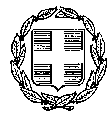 ΕΛΛΗΝΙΚΗ ΔΗΜΟΚΡΑΤΙΑΝΟΜΟΣ ΦΘΙΩΤΙΔΑΣ ΔΗΜΟΣ ΚΑΜΕΝΩΝ ΒΟΥΡΛΩΝΠΡΟΜΗΘΕΙΑ:ΕΦΑΡΜΟΓΩΝ, ΑΝΤΑΛΛΑΚΤΙΚΩΝ ΚΑΙ ΕΞΟΠΛΙΣΜΟΥ ΜΗΧΑΝΟΓΡΑΦΗΣΗΣΤΜΗΜΑ ΠΡΟΓΡΑΜΜΑΤΙΣΜΟΥ-ΠΛΗΡΟΦΟΡΙΚΗΣ ΚΑΙ ΔΙΑΦΑΝΕΙΑΣΑΡΙΘ.ΜΕΛΕΤΗΣ :01/2024Αριθμ. Πρωτ:4163/21-05-2024Κ.Α.:10.6266.0001, 10.7425.0001, 10.7425.0002, 10.7425.0004 ΠΡΟΫΠ/ΣΜΟΣ:Κωδικός CPV: 59.999,98  ΕΥΡΩ 48600000-4, 32420000-3, 30200000-1 ΕΛΛΗΝΙΚΗ ΔΗΜΟΚΡΑΤΙΑΝΟΜΟΣ ΦΘΙΩΤΙΔΑΣ ΔΗΜΟΣ ΚΑΜΕΝΩΝ ΒΟΥΡΛΩΝΧΡΗΣΗ:2024ΑΑΕΙΔΟΣΜ.Μ.ΠΟΣΟΤΗΤΑΕΝΔΕΙΚΤΙΚΗ ΤΙΜΗ ΜΟΝΑΔΑΣ (€)ΣΥΝΟΛΟ (€)ΣΥΝΟΛΟ (€)ΟΜΑΔΑ ΑΟΜΑΔΑ ΑΟΜΑΔΑ ΑΟΜΑΔΑ ΑΟΜΑΔΑ ΑΟΜΑΔΑ ΑΟΜΑΔΑ ΑΑ1Άδεια αναβάθμισης εφαρμογής παρακολούθησης – ελέγχου λειτουργίας υλικούΤΕΜ1Α2Άδεια αναβάθμισης εφαρμογής παρακολούθησης – ελέγχου λειτουργίας λογισμικού ΤΕΜ1Α3Άδεια αναθεώρησης εφαρμογής διαχείρισης ροής εγγράφωνΤΕΜ1Α4Άδειες διασύνδεσης ευρυζωνικών δικτύωνΤΕΜ3ΟΜΑΔΑ ΒΟΜΑΔΑ ΒΟΜΑΔΑ ΒΟΜΑΔΑ ΒΟΜΑΔΑ ΒΟΜΑΔΑ ΒΟΜΑΔΑ ΒΒ1RB912 MIKROTIKΤΕΜ12Β2MIKROTIK RB750 Gr3 ή ισοδύναμοΤΕΜ12Β3MIKROTIK POWERBOXΤΕΜ12Β4MIKROTIK RB911ΤΕΜ12Β5MIKROTIK RB3011ΤΕΜ3Β6PATCH PANEL 24 PORTΤΕΜ4Β7MIKROTIK RBLHG-5nD ή ισοδύναμοΤΕΜ12Β8ACCESS ΡΟΙΝΤ RB/SXT Sq5acD ή ισοδύναμοΤΕΜ10Β9ΚΕΡΑΙΑ 5dBi OMNI 2.4GHz MIKROTIK FOR RB912ΤΕΜ22Β10ADAPTER ΔΙΚΤΥΟΥ D-LINK PCI LAN AD DFE-528ΤΧΤΕΜ3Β11Μ/Β GB 73PVM-S2 FSB1333 VGA DDRII PCΤΕΜ3Β12POWER SUPPLY-24V 1Α DCΤΕΜ30Β13ΚΑΛΩΔΙΟ -UTP 6 PATCHCORD 3ΜΜΕΤΡΑ20Β14ΚΑΛΩΔΙΟ -UTP 6 ΜΟΝΟΚΛΩΝΟ (ΚΟΥΛΟΥΡΑ)ΜΕΤΡΑ800Β15ΚΑΛΩΔΙΟ -ΠΡΟΕΚΤΑΣΗ USB 1.8ΜΤΕΜ10Β16ΚΑΝΑΛΙΤΕΜ50Β17ΠΟΛΥΠΡΙΖΟ ΕΑΤΟΝ PROTECTION ΒΟΧ 1 DIN TELΤΕΜ2Β18ΠΟΛΥΠΡΙΖΟ 5ΘΕΣΕΩΝ ΜΕ ΔΙΑΚΟΠΤΗΤΕΜ25Β19ΠΡΙΖΑ JACK UTP CAT6ΤΕΜ20Β20ΠΡΙΖΑ MGE ΒΟΧ 1 DIN TELΤΕΜ4Β21ΠΡΙΖΑ ΔΙΚΤΥΟΥ ΕΠΙΤΟΙΧΗΤΕΜ25Β22FDD-35 ΨΗΦ ΧΡΟΝΟΔΙΑΚΟΠΤΗΣ ΠΡΙΖΑΣΤΕΜ2Β23ΤΡΟΦΟΔΟΤΙΚΟ ΑΤΧ 450WATT ή ισοδύναμοΤΕΜ4Β24SPIRAL Φ25 ΠΛΑΣΤΙΚΟΤΕΜ40ΟΜΑΔΑ ΓΟΜΑΔΑ ΓΟΜΑΔΑ ΓΟΜΑΔΑ ΓΟΜΑΔΑ ΓΟΜΑΔΑ ΓΟΜΑΔΑ ΓΓ1ΜΠΑΤΑΡΙΑ 12V 9ΑΗ ΜΟΛΥΒΔΟΥΤΕΜ30Γ2ΣΙΛΙΚΟΝΗΤΕΜ20Γ3ΚΟΥΤΙ ΠΛΑΣΤΙΚΟ ΚΥΒΑΤΕΜ20Γ4ΒΑΣΗ ΓΙΑ ΟΘΟΝΗΤΕΜ11Γ5ΒΑΣΗ ΛΑΜΔΑ ΓΑΛΒΑΝΙΖΕΤΕΜ20Γ6ΗΧΕΙΑ LOGITECH LS11ΤΕΜ6Γ7USB 64GBΤΕΜ50Γ8ΜΝΗΜΗ DDR3 4GB ή ισοδύναμοΤΕΜ15Γ9SWITCH D-LINK 16Χ10/100 DES-1016D ή ισοδύναμοΤΕΜ5Γ10SWITCH ΤΡ-LINK TL-SF1008D ή ισοδύναμοΤΕΜ12Γ11SWITCH ΤΡ-LINK TL-SL2452WEB ή ισοδύναμοΤΕΜ11Γ12Λογισμικό ANTIVIRUS 60 χρηστών Server basedΤΕΜ1Γ13Λογισμικό Server STD 2021ΤΕΜ1Γ14UPS 650VAΤΕΜ8Γ15UPS >=2000VAΤΕΜ1Γ16ΔΙΣΚΟΣ  SATA ΙΙ 120GB SSDΤΕΜ10Γ17ΔΙΣΚΟΣ  SATA ΙΙ 240GB SSDΤΕΜ10Γ18ΔΙΣΚΟΣ SATA III 480 GB SSDΤΕΜ10Γ19MOUSE MS WRLSS ΟΡΤ.MSE PS2/USΤΕΜ10Γ20ΠΛΗΚΤΡΟΛΟΓΙΟ HW MS-DSP MULTIMEDIA VALUE ή ισοδύναμοΤΕΜ10Γ21ΠΛΗΚΤΡΟΛΟΓΙΟ LOGITECH WIRELESS ή ισοδύναμοΤΕΜ5ΟΜΑΔΑ ΔΟΜΑΔΑ ΔΟΜΑΔΑ ΔΟΜΑΔΑ ΔΟΜΑΔΑ ΔΟΜΑΔΑ ΔΟΜΑΔΑ ΔΔ1ΠΟΛΥΜΗΧΑΝΗΜΑ LASER BLACK >35ppm, A4, δικτυακός με διπλή όψηΤΕΜ3Δ2ΟΘΟΝΗ 24" ΤΕΜ3Δ3Η/Υ με ελάχιστα χαρ/κά i5/8GB/240GB SSD/ WIN 10 PRO/ΤΕΜ3Δ4SERVER με ελάχιστα χαρ/κά 1.8GHZ/16GB/300GB/SRV2021/SΤD/2 POWER SUPPLYΤΕΜ1Δ5Office LTSC '20-'21ΤΕΜ9ΣΥΝΟΛΟΣΥΝΟΛΟΣΥΝΟΛΟΣΥΝΟΛΟΣΥΝΟΛΟΦΠΑ 24%ΦΠΑ 24%ΦΠΑ 24%ΦΠΑ 24%ΦΠΑ 24%ΦΠΑ 24%ΓΕΝΙΚΟ ΣΥΝΟΛΟΓΕΝΙΚΟ ΣΥΝΟΛΟΓΕΝΙΚΟ ΣΥΝΟΛΟΓΕΝΙΚΟ ΣΥΝΟΛΟΓΕΝΙΚΟ ΣΥΝΟΛΟ